Plyny:V nádobe s objemom  je dusík s teplotou  a tlakom 2.105 Pa. Určte hmotnosť dusíka. [11.10-3 kg]Ako sa zmení teplota ideálneho plynu, ak sa objem zväčší štyrikrát a tlak zmenší o 40%. [teplota sa 2,4-krát zväčší]V nádobe s objemom 10 dm3 je dusík pod tlakom 15 MPa a pri teplote 300 K. Akú hmotnosť má dusík, ak ho za daných podmienok považujeme za ideálny plyn? [1,68 kg]V nádobe s objemom  je pri normálnom tlaku uzavretý plyn. Aký bude objem toho istého množstva plynu pri tlaku 10 MPa. Predpokladajme, že teplota ideálneho plynu je stála. [30 l]V pneumatikách predných kolies Škody 120 je pri teplote 293 K tlak vzduchu    160 kPa. Na akú hodnotu sa zvýši tento tlak pri jazde, keď sa v dôsledku trenia kolies o vozovku teplota vzduchu v pneumatikách zvýši na 313 K. [171 kPa]Hustota vzduchu pri normálnom tlaku a teplote 273 K je .m-3. Aká bude hustota vzduchu, ak ho pri nezmenenom tlaku ohrejeme na 303 K? [1,17 kg.m-3]V nádobe s objemom  je oxid uhličitý s hmotnosťou 1 mg. Určte hustotu molekúl oxidu v nádobe. Aká je hustota tohto plynu? [1,4.1022 m-3, 10-.m-3]Ideálny plyn uzavretý v nádobe s vnútorným objemom  má teplotu . Aký je jeho tlak, ak je v plyne 1024 molekúl. [1,44 MPa]Ako sa zmení objem ideálneho plynu, keď sa jeho termodynamická teplota zväčší dvakrát a jeho tlak sa zvýši o 25%? [zväčší sa 1,6-krát]Plyn uzavretý v nádobe má pri teplote  tlak 189 kPa. Pri akej teplote bude mať tlak 1 MPa? Vnútorný objem nádoby je stály. [1500 K]Teplota kyslíka s danou hmotnosťou sa zvyšuje za stáleho tlaku zo začiatočnej teploty . Pri akej teplote má kyslík 1,5-krát väčší objem ako pri začiatočnej teplote? [107 °C]Aké teplo prijme kyslík s hmotnosťou , ak sa jeho teplota zvýši z 10 °C         na     pri stálom objeme [1,6 kJ]pri stálom tlaku [2,2 kJ]hmotnostná tepelná kapacita kyslíka pri stálom objeme je 651 J.kg-1.K-1,                pri stálom tlaku 912 J.kg-1.K-1. Určte zároveň v oboch prípadoch prácu, ktorú plyn vykoná a zmenu vnútornej energie. [0J, 0,6 kJ, 1,6 kJ, 1,6 kJ]Určte molárnu hmotnosť plynu, ktorý má pri tlaku 98 kPa a teplote  a hustotu 8,64.10-.m-3. [2.10-.mol-1]V nádobe s vnútorným objemom  je uzavretý kyslík pri tlaku 0,4 MPa. Nádobu spojíme krátkou rúrkou s inou nádobou s vnútorným objemom , v ktorej je vákuum. Teplota plynu je pri tomto deji stála. Určte výsledný tlak kyslíka.         [0,16 MPa]Nádoba v tvare valca dlhá  je uzavretá pohyblivým piestom. V nádobe je uzavretý plyn pri tlaku 0,5 MPa. Určte jeho tlak, ak sa zväčší vnútorný objem nádoby posunutím piesta o 10 cm. Teplota plynu je pri tomto deji stála.         [0,375 MPa]V oceľovej fľaši je pod tlakom 300 kPa plyn s hmotnosťou . Vypustením poklesol jeho tlak na 200 kPa. Vypočítajte hmotnosť plynu, ktorý ostal vo fľaši,    ak sa jeho teplota nezmenila. [0,333 kg]Dokážte, že 1 mol každého ideálneho plynu za normálnych podmienok má objem 22,41 dm3.Pri výbuchu jadrovej bomby sa vytvorila plynová guľa s teplotou asi 20 miliónov Kelvinov. Aká je stredná kinetická energia častíc v tejto guli? [4,1.10-16 J]V nádobe s vnútorným objemom  je oxid uhličitý s hmotnosťou  a tlakom 1,3 MPa. Určte jeho teplotu. [275 K]Určte hustotu dusíka i objemovú hustotu molekúl dusíka pri teplote  a tlaku 105 Pa. [1,23 kg.m-3, 2,65.1025 m-3]Ideálny plyn pri teplote  má objem  a tlak 2.105 Pa. Aký objem má tento plyn za normálnych podmienok? [4,74 l]Vodorovne umiestnená nádoba valcového tvaru je rozdelená pohyblivým piestom na dve časti s objemami 220 cm3 a 300 cm3. V prvej časti nádoby je plyn s látkovým množstvom 2 mol a teplotou , v druhej časti je rovnaký plyn s teplotou . Aké látkové množstvo plynu je v druhej časti nádoby, ak je piest v rovnovážnom stave a trenie piestu o steny zanedbáme? [2,3 mol]V nádobe je plyn s teplotou  a tlakom 4 MPa. Aký bude jeho tlak, keď           z nádoby vypustíme polovičné množstvo plynu a jeho teplota pri tom klesne         o     ? [1,9 MPa]Teplovzdušné balóny obsahujú teplý vzduch, ktorý je zahrievaný plynovým horákom, umiestneným pod otvorom v dolnej časti balóna. Na akú teplotu je potrebné zahriať vzduch v balóne, ak má uniesť dvojčlennú posádku? Hmotnosť obalu balóna a koša je , hmotnosť dvojčlennej posádky je , priemer balóna , teplota okolitého vzduchu  a atmosférický tlak 105 Pa. Molárna hmotnosť vzduchu je .mol-1. [43 °C]Objem bubliny, ktorý sa uvoľnila pri dne jazera, sa na jeho povrchu zväčšil trikrát. Aká je hĺbka jazera? Teplotu vzduchu v bubline považujeme za stálu. [20 m]Otvorená skúmavka so vzduchom o tlaku p1 bola najprv zahriata na teplotu t1. Potom bola uzavretá a spoločne so vzduchom ochladená na teplotu , tlak vzduchu sa pri tom zmenšil o 30 %. Určte počiatočnú teplotu t1, na ktorú bola skúmavka so vzduchom zahriata? [131 °C]Teplota plynu sa pri stálom tlaku zväčšila z 27 °C na . O koľko percent sa    pri tom zväčšil objem? [4%]Aké teplo prijme kyslík s hmotnosťou , ak sa jeho teplota pri stálom tlaku zväčší o 50 °C. Merná tepelná kapacita kyslíka pri stálom tlaku je 912 J.kg-1.K-1. [0,55 kJ]Nádoba s objemom 10 dm3 je naplnená acetylénom pri teplote  a tlaku      0,5 MPa. Aké teplo príjme, ak sa jeho teplota zvýši na ? Ako sa zvýši pri tomto deji tlak plynu? Merná tepelná kapacita acetylénu pri stálom objeme je 1,37.103 J.kg-1.K-1. [1,4 kJ, 0,53 MPa]Pri adiabatickej kompresii vzduchu sa jeho objem zmenšil na 1/10 pôvodného objemu. Vypočítajte tlak a teplotu vzduchu po ukončení adiabatickej kompresie. Počiatočný tlak vzduchu bol 105 Pa, počiatočná teplota . Poissonova konštanta pre vzduch je 1,40. [2,5 MPa, 462 °C]Pri adiabatickej expanzii ideálneho plynu sa jeho objem zväčšil 4krát. Vypočítajte teplotu plynu po skončení expanzie. Počiatočná teplota plynu je , Poissonova konštanta 1,5. [-123 °C]Žiarovka sa pri výrobe plní dusíkom pod tlakom 50,6 kPa a teplote . Akú teplotu má dusík v rozsvietenej žiarovke, ak sa jeho tlak zväčší na hodnotu       118 kPa? [406 °C]Určte hustotu oxidu uhličitého pri tlaku 93,5 kPa a teplote 250 K. [1,98 kg.m-3]Akú prácu vykoná vzduch (Mm = .mol-1) s hmotnosťou , ak sa              pri stálom tlaku zvýši jeho teplota z 20 °C na ? Predpokladáme, že vzduch je za daných podmienok ideálny plyn. [30 J]Akú prácu vykoná plyn pri stálom tlaku 0,15 MPa, ak sa jeho objem zväčší o 2 l? [300 J]Akú prácu vykoná plyn, ak sa jeho pôvodný objem  pri stálom tlaku           0,5 MPa strojnásobí? [0,2 MJ]Vodík má hmotnosť  a teplotu . Ako sa zvýši jeho teplota pri izobarickom deji, ak vykoná prácu 37,4 kJ? [1,8 °C]Vo valci je vzduch s objemom  s teplotou 300 K a tlakom 150 kPa. Na akú teplotu ho treba zahriať, aby vykonal prácu 150 J pri stálom tlaku? [450 K]Plyn uzavretý v nádobe s pohyblivým piestom má objem , teplotu  a tlak 200 kPa. Akú prácu plyn vykoná, ak pri stálom tlaku zvýšime jeho teplotu o ? [14,65 kJ]Ak spojíme nádobu obsahujúcu  kyslíka tlaku 0,6 MPa so vzduchoprázdnou nádobou, bude výsledný tlak 0,2 MPa. Určte objem druhej nádoby. ()V nádrži s objemom  sa nachádza kyslík O2 pri teplote  pod tlakom           1 MPa. Vypočítajte, aká je jeho tiaž. [5 N]Vypočítajte, aká je hustota ρ dusíka pri teplote  a tlaku 0,2 MPa. (.m-3)V nádobe s objemom 6 000 cm3 je pri teplote  a tlaku 0,217 MPa  plynu. Aký je to plyn? [dusík N2]Ideálny plyn je za normálnych podmienok (, 105 Pa) uzavretý v nádobe s objemom . Vypočítajte:objemovú hustotu molekúl plynu [2.65.1025 m-3],jeho teplotu, ak sa tlak zvýši 4–násobne a objem klesne o 75% [273 K],jeho tlak, ak jeho teplotu izochoricky zvýšime na  [1.36.105 Pa].Pevné látky:Oceľový drôt s dĺžkou  a obsahom priečneho rezu 0,5 mm2 je napínaný silou 55 N. Určte absolútne a relatívne predĺženie drôtu, ak predpokladáme pružnú deformáciu. Modul pružnosti v ťahu ocele je 220 GPa. [1 mm]Oceľový drôt s dĺžkou  s obsahom priečneho rezu 1 mm2 sa pôsobením sily 200 N predĺžil o 1 mm. Aké bude predĺženie drôtu z rovnakej ocele, ak má dĺžku   , obsah priečneho rezu 0,5 mm2 a je napínaný silou 300 N. [9 mm]O koľko sa predĺži tyč dĺžky l a prierezu S pôsobením vlastnej tiaže, keď je          na jednom konci upevnená a keď hustota materiálu tyče je ρ a modul pružnosti v ťahu je E? []Akú dĺžku by mal mať železný drôt, aby sa roztrhol vplyvom vlastnej tiaže, keď ho na jednom konci zavesíme a keď hustota železa ρ = .cm-3 a medza pevnosti železa je 31,4.107 Pa? (l ≥ )Železná valcová tyč dĺžky l =  a priemeru d =  je na jednom konci upevnená. Na jej druhom konci je upevnené koleso s polomerom r =        (obr. 8.4). Akou tangenciálnou silou treba pôsobiť na obvode kolesa, aby sa prierez tyče v mieste kolesa stočil vzhľadom na upevnený koniec tyče o uhol        φ = 15º, keď modul pružnosti v torzii železa G = 7,16.1010 Pa? [].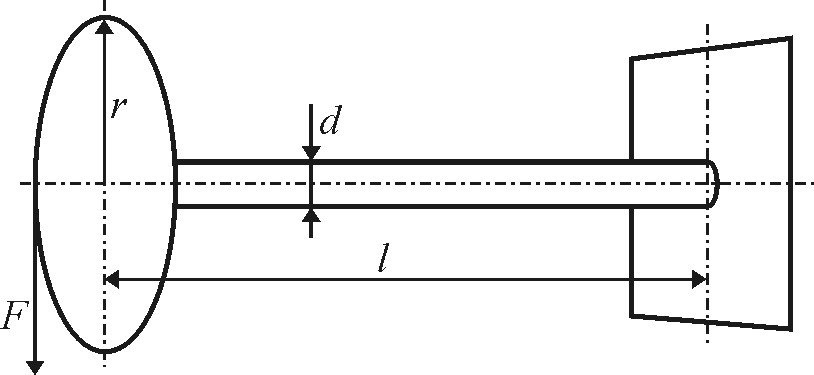 Obr. 9.4 K príkladu 9Teplota hliníkového valca sa zväčšila z hodnoty  na . Pri teplote   má valec výšku . Môžeme zistiť zväčšenie jeho výšky mikrometrickým meradlom s najmenším dielikom ? Teplotný koeficient dĺžkovej rozťažnosti hliníka je 2,4.10-5 K-1. [áno]Oceľové potrubie parného vedenia má pri teplote  dĺžku . Ako sa zväčší dĺžka potrubia, ak v ňom prúdi para s teplotou ? Teplotný koeficient dĺžkovej rozťažnosti ocele je 1,2.10-5 K-1. [23 cm]Odmerný sklenený valec má pri teplote  vnútorný objem 500 cm3. Aký bude jeho objem pri teplote ? teplotný koeficient dĺžkovej rozťažnosti skla je     8.10-6 K-1. [500,6 cm3]Zinkový a železný prúžok majú pri teplote  rovnakú dĺžku . Pri akej teplote sa dĺžky oboch prúžkov budú líšiť o 1 mm? Teplotný koeficient dĺžkovej rozťažnosti zinku je 2,9.10-5 K-1 a železa 1,2.10-5 K-1. [314 °C]Aké závažie je potrebné upevniť na zvisle zavesený medený drôt s obsahom priečneho rezu 1 mm2, aby predĺženie pri pružnej deformácii spôsobené závažím bolo rovnaké ako pri jeho zahriatí o 24 °C? Teplotný koeficient dĺžkovej rozťažnosti medi je 1,7.10-5 K-1, modul pružnosti medi je 120 GPa. [5 kg]Koleso lokomotívy má pri teplote  priemer . Určte rozdiel v počte otáčok kolesa na dráhe  v lete pri teplote  a v zime pri teplote . Teplotný súčiniteľ dĺžkovej rozťažnosti ocele, z ktorej je koleso zhotovené, je 1,2.10-5 K-1. [v zime o 22 otáčok viac]Ako sa zmení napätie drôtu, ak sa ťahová sila pôsobiaca na drôt zväčší 4-krát      a priemer drôtu 2-krát? [nezmení sa]Akú vysokú stenu možno postaviť z tehál, ktoré majú medzu pevnosti 6 MPa? Hustota materiálu tehál je .m-3. [300 m]Kváder mramoru má pri teplote  objem . Aký objem má pri teplote ? Koeficient dĺžkovej rozťažnosti mramoru je 8,5.10-5 K-1. [900,9 cm3]Hliníková nádoba má pri teplote  vnútorný objem . Ako sa zmení jej vnútorný objem pri teplote . βAl = 2,4.10-5 K-1.[57,6 cm3]Aká bude hustota medi pri teplote , ak pri  má hustotu .m-3         a koeficient dĺžkovej rozťažnosti medi je 1,7.10-5 K-1.[8903 kg.m-3] Aké teplo príjme medená tyč, ktorá má pri teplote  dĺžku  a obsah plošného prierezu 2 cm2, ak sa pri zohriatí predĺži o 0,1 mm? Hustota medi         pri teplote  je .m-3, koeficient dĺžkovej rozťažnosti medi 1,7.10-5 K-1 a hmotnostná tepelná kapacita medi je 383 J.kg-1.K-1. [4 kJ]Termodynamika v úloháchPri pohybe automobilu sa mení aj tlak v jeho pneumatikách. Vysvetlite, či klesá alebo narastá a prečo? O aký dej by v ideálnom prípade išlo?Prečo nie je možné uviesť koleso automobilu do pohybu len jeho zohrievaním? Vysvetlite akému zákonu to odporuje.Aký je rozdiel medzi viskozitou a hustotou? Porovnajte viskozitu a hustotu vody a motorového oleja.  Pri akých teplotách a tlakoch môžeme plyn považovať za ideálny? Zdôvodnite. Blíži sa vzduch (teda dusík a kyslík ) za normálnych podmienok svojimi vlastnosťami ideálnemu plynu? Prečo?Prečo sa banky žiaroviek plnia za zníženého tlaku?Prečo je rám bicykla zhotovený z rúrok. Akej deformácii podlieha najviac?Pri pálení odpadu sa najskôr zvyšuje jeho teplota. Opíšte zvyšovanie teploty telesa z hľadiska molekulovej fyziky (z pohľadu častíc). Ako sa pri tomto deji mení vnútorná energia? Akým z uvedených spôsobov?Určte, v ktorom mieste sa zvyšuje najviac teplota vodopádu. Vysvetlite prečo. Napíšte na akú energiu sa mení kinetická energia vagóna pri jeho brzdení a zdôvodnite z hľadiska molekulovej fyziky.Odôvodnite prečo je potrebné dodať viac tepla na ohriatie toho istého množstva plynu o rovnakú teplotu pri izobarickom deji ako pri deji izochorickom?Vysvetlite rozdiel medzi prímorskou a vnútrozemskou klímou z hľadiska teplotných výkyvov. Určte, v ktorých krajinách sú teplotné výkyvy väčšie a zdôvodnite.Zdôvodnite prečo je za jasných nocí chladnejšie ako za zamračených nocí. Vysvetlite podstatu skleníkového efektu.Vysvetlite prečo sa vykurovacie zariadenia (napr. radiátory) montujú pri podlahe a nie pri strope. Aký tvar by nadobudli kvapky v beztiažovom stave a prečo? Aký tvar nadobúdajú v tiažovom poli? Zdôvodnite.Vysvetlite prečo majú dažďové kvapky na niektorých listoch pôvodný tvar a na iných sa roztečú?Prečo je objem prepravky na ropu o niečo väčší ako objem ropy v nej? Porovnajte (rádovo – nie presne číselne) koeficienty teplotnej objemovej rozťažnosti prepravky a ropy.Prečo pri zohrievaní a ochladzovaní nepraská železobetón tak často?Aká skupenská premena prebieha s ľadovým kryštálikom pri daždi? Charakterizujte túto premenu a uveďte pri akých podmienkach prebieha. V ktorom momente pri páde kvapky začne prebiehať? Je možné, aby táto skupenská premena neprebehla? Aká podmienka musí byť pri tom splnená?Opíšte túto skupenskú premenu z hľadiska časticovej štruktúry látky. Ako sa pri tomto deji mení celková vnútorná energia i jej  jednotlivé zložky.Zamrzne voda vo vodojeme pri teplote okolia 0 C za normálnych podmienok? Zdôvodnite.Prečo dážď ochladzuje vzduch? Prečo voda z otvorenej nádrže časom ubúda a z uzavretej nie?Prečo voda vo vodojemoch začína mrznúť na povrchu?Prečo sa po daždi vždy schladí? Prečo po daždi rozotierame kaluže vody? Prečo vtedy uschnú rýchlejšie?Čo sa stane s potrubím, keď v ňom zamrzne voda? Prečo? 